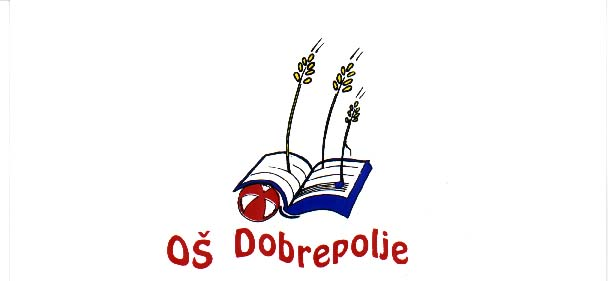 OSNOVNA ŠOLADOBREPOLJE           VIDEM 80, 1312   VIDEM DOBREPOLJETel: (01) 7807-210e-pošta: O-dobrepolje.Lj@guest.arnes.siŠt. 900 – 1/2019 – 1/2 Dne: 25. 9. 2019Z A P I S N I K1. redne seje Sveta staršev v šolskem letu 2019/20, ki je bila v sredo, 25. 9. 2019, ob 18.00, v učilnici za angleščino, Videm 80.Prisotni: Lucija Šinkovec, Klea Strnad, Alenka Levstik (prišla ob 18.50), Marko Trebušak, Jolanda Mihelič, Jernej Stare, Sabina Lenarčič, Mateja Smrke, Damjana Adamič, Irena Rotar, Suzana Duščak, Jasmina Garvanovič, Petra Jančar, Lidija Hočevar, Klavdija Strnad, Aleš Hudolin, Simona Starbek, Boštjan Založnik, Damjana Vidmar, Mateja Kotnik, Marija Čebular Zajec, Mateja Mehle, Ana BucikOstali prisotni: Ivan Grandovec, Sonja Lenarčič, Cvetka Košir, Judita Oblak. Odsotni z opravičilom: Tina Kadunc, Marjeta Trebušak, Albin Kralj, Brane Blatnik, Tamino Petelinšek, Tina Pogorelc, Mojca Novak, Katarina RamačOdsotni brez opravičila: /Pred uradnim začetkom seje ravnatelj prisotnim na kratko predstavi projekt gradnje športne dvorane. V razpravo sta se vključila Jernej Stare in Marko Trebušak. Skupna ugotovitev je, da je nadstrešek oz. povezava med objektoma (šola in športna dvorana) nujna. Pričetek seje 18.05. Ravnatelj je prisotne pozdravil. Ugotovi, da je seja sklepčna. Izvoljenih je bilo 31 predstavnikov oddelkov, 22 v šoli in 9 v vrtcu. Predlagan dnevni red:volitve predsednika sveta staršev in njegovega namestnika;pregled in potrditev zapisnika prejšnje seje; poročilo o izvrševanju Letnega delovnega načrta za šolsko leto 2018/19 ter Samoevalvacijskega poročila;vzgojni načrt in letni delovni načrt za šolsko leto 2019/20;izvolitev predstavnika staršev vrtčevskih otrok v svet zavoda;razno.Na predlagani dnevni red prisotni niso imeli pripomb. Dnevni red je sprejet.K točki 1Volitve predsednika sveta staršev in njegovega namestnika. Ravnatelj se uvodoma zahvali  prejšnjemu predsedniku Jerneju Staretu za uspešno vodenje in pomoč pri sklicu seje. Jernej Stare pove, da po poslovniku ne sme več kandidirati za predsednika niti to ne želi, ker je bil na tem položaju dolgo, pa tudi zato, ker je sedaj član občinskega sveta.Pove, da je bil predsednik sveta staršev 5 let oz. 4 leta po sprejemu novega  poslovnika. Pri svojem delu se je precej aktiviral pri gradnji vrtca, športne dvorane, sodeloval je na projektu prometne varnosti. Kot navaja lahko reče, da je šel čez meje, ki jih položaj predvideva. Nalogo je prevzel zares. Včasih je bil tudi kritičen, tudi to je potrebno. Predlaga, da mesto predsednice prevzame Lidija Hočevar. Gospa je angažirana in aktivna. Zna povedati stvari, je kritična. Je predstavnica struške šole in morda je prav, da je enkrat predsednik staršev tudi iz podružnice.  Prisotne pozove da podajo predloge za predsednika sveta staršev.Predlogov ni bilo.Na glasovanje je bil dan sklep.Sklep 1/1/2019-20Za predsednika Sveta staršev v šolskem letu 2019/20 se izvoli Lidijo Hočevar.Sklep je bil soglasno sprejet.Ravnatelj čestita novi predsednici. Lidija Hočevar za namestnika predsednika predlaga Matejo Kotnik.Na glasovanje je bil dan sklep.Sklep 2/1/2019-20Za namestnika predsednika Sveta staršev v šolskem letu 2019/20 se izvoli Matejo Kotnik. Sklep je bil soglasno sprejet.Sejo je v nadaljevanju vodila novoizvoljena predsednica Lidija Hočevar.K točki 2V razpravo je bil dan zapisnik 3. seje Sveta staršev v šolskem letu 2018/19.Člani sveta staršev na zapisnik niso imeli pripomb.Sklep 3/1/2019-20Svet staršev sprejme zapisnik 3. redne seje v šolskem letu 2018/19.Sklep je bil soglasno sprejet.K točki 3Poročila za šolsko leto 2018/19V preteklem letu smo zasledovali cilja zdravje in bonton. Prehrana je bila pomembna tematika v vrtcu, v šoli pa smo poleg tega dajali velik poudarek bontonu. Naša jedilnica zelo odmeva, zato je bil tu poudarek na disciplini. Čiste mize oddelkov smo ocenjevali in za vsak mesec nagradili zmagovalni razred. Poročilo o izvrševanju LDN je bilo članom poslano s sklicem seje. Ravnatelj je v predstavitvi izpostavil:glede na predloge na svetu staršev, smo pridobili idejno zasnovo za ureditev prostora (učilnice) pri kuhinji, v dodaten prostor za kuhinjo. Cilj je zagotoviti več doma pripravljene hrane. V tem delu bi uredili tudi umivalnike za umivanje rok pred obroki.   Uspeh: štirje učenci (1,6 %) niso izdelali razreda. En učenec devetega razreda se ni odločil za ponavljanje razreda. Ravnatelj izpostavi delanje domačih nalog, katerih namen je pomagati otroku, da doma snov ponovi. Preteklo leto smo prvič vpisali romske otroke, tudi to vpliva na uspeh. Starši romskih otrok želijo, da so njihovi otroci čim več doma. Ne vključujejo jih v interesne dejavnosti, krožke …  Pohvalno je, da so naši učenci te otroke lepo sprejeli.  K točki 4 Na sejo je ob 18.50 prišla Alenka LevstikLetni delovni načrt za leto 2019/20 je predstavil ravnatelj:kar se tiče tujega jezika nemščine pričnemo z učenci intenzivno delati v zadnji triadi. V nižjih razredih ni nujno, da učenci izberejo NIP nemščina. Letos so se samo tirje učenci v 7. razredu odločili za IP nemščino. Dodatna sredstva občine za izvajanje pouka v šolskem letu 2019/20, ravnatelj pojasni načrt na osnovi tabele iz dokumenta Povzetek LDN za šolsko leto 2019/20. Povečala so se sredstva za samostojne ure na PŠ Struge, ker imamo v tem šolskem letu kar dvakrat trojno kombinacijo. Iz tega razloga občina doplačuje za samostojne ure, kar skupaj znaša 57.575 €. V zadnjih letih se ta strošek iz leta v leto povečuje. Brezplačne vožnje avtobusnega prevoznika šolskih prevozov porazdelimo tudi na podružnice.Razširjeni program: program, ki za učenca ni obvezen in tu ni neopravičenih ur. Starše se kljub temu obvesti o prisotnosti/neprisotnosti učenca. Pri dodatnem programu bo to šolsko leto poudarek na računalništvu. Individualna in skupinska pomoč, podaljšano bivanje. Učenci, ki so v podaljšanem bivanju, imajo kosilo.  Varnost v cestnem prometu. S strani občine je potrebno zagotoviti označitve šolskih postajališč. Veliko je za postoriti na področju prometne varnosti. Materialni pogoji: na PŠ Struge je potrebno zamenjati okna v spodnjih učilnicah. PŠ Kompolje, fasada šole je nova, pa je bila že večkrat poškodovana zaradi vandalizma. Na matični šoli Videm želimo urediti učilnico v naravi, tekmovališče za skok v daljino, namestiti klimatski napravi v učilnici slovenščine in angleščine  ter kupiti zmogljiv server. Ob 19.15 je sejo zapustila Suzana Duščak.Prenovljen Vzgojni načrt je predstavila Sonja Lenarčič: izpostavila je dve spremembi dokumenta. V primeru, da učenec moti pouk lahko učitelj po lastni presoji preskoči zaporedje ukrepov in izvede vzgojno posledico. Druga sprememba se tiče uporabe mobilnih telefonov. Tu se dokument dopolni in ukrep poleg mobilnih telefonov vključuje tudi druge elektronske naprave (pametne ure …). Vzgojni opomin se učencu izda v ravnateljevi pisarni. Dokumenta Poročilo o izvrševanju Letnega delovnega načrta za šolsko leto 2018/19 inLetni delovni načrt za šolsko leto 2018/19 sta bila obravnavana ločeno za šolo in vrtec. Povzetek obravnave za vrtec je v prilogi 1. Sklep 4/1/2019-20Svet staršev se je seznanil s Poročilom o izvrševanju LDN za šolsko leto 2018/19 za šolo in vrtec in s samoevalvacijskim poročilom za šolo.Sklep je bil soglasno sprejet.Sklep 5/1/2019-20Svet staršev se je seznanil z LDN za šolsko leto 2019/20 za šolo in vrtec ter vzgojnim načrtom in ga podpira.Sklep je bil soglasno sprejet.K točki 5Izvolitev predstavnika staršev vrtčevskih otrok v Svet zavoda. Mandat dosedanji članici je potekel, ker njen otrok ne obiskuje več vrtca Ringaraja. Sklep 6/1/2019-20(1) Svet staršev ugotavlja, da je predstavniku staršev vrtčevskih otrok, z dnem 1. 9. 2019  prenehal mandat člana sveta JVIZ OŠ Dobrepolje zaradi prehoda otroka iz vrtca v šolo. (2) Svet staršev za predstavnika staršev v svet zavoda  izvoli   Matejo Kotnik.(3) Izvolitev velja s sprejetjem tega sklepa. Mandat traja do dne, ko potečejo štiri leta od izvolitve predstavnikov staršev v svet JVIZ OŠ Dobrepolje, to je do 29. 9. 2020. Sklep je bil soglasno sprejet.K točki 6Jernej Stare meni, da anonimnost podatkov z izročanjem položnic otrokom ni zagotovljena in želi, da se to vnaprej zagotovi. Jolanda Mihelič predlaga, da se preko predstavnikov oddelkov obvesti vse starše za možnost elektronskega plačila položnic.Jernej Stare: V nižjih razredih naj se nadzoruje, kaj se dogaja v razredih. Zgodilo se je, da se je učenec poškodoval med odmorom. Učitelja med odmorom ni bilo v razredu. Želimo, da so otroci tudi med odmorom v varnem okolju. Ne trdim, da učiteljica ni ravnala prav, to ni kritika na učiteljico. Želim, da se to urediti sistemsko. Če nadzora ni, se te stvari dogajajo. Otroci med odmori norijo. Ravnatelj pove, da je med odmori po en učitelj dežuren v vsakem traktu. Ko se pouk prične, gre učitelj v razred. Večina učiteljev malica skupaj z učenci. Zavarovanje odgovornosti vključuje samo čas odmora. V prvem razredu je vsak odmor v razredu prisotna po ena učiteljica. Jernej Stare meni, da očitno to, kar izvajamo, ni dovolj, ne glede na pravila. Predlaga, da se nadzor okrepi. Ravnatelj pove, da mora glede tega povprašati sindikat in ministrstvo. Jernej Stare ponovi, da vidi v tem problem. Dodatno navede, da je bil njegov otrok poškodovan in pri tem je za nek čas izgubil zavest. O tem ni bil obveščen. Z malo truda bi se to dalo urediti. Konkretno v času, ko so učitelji za okroglo mizo, bi moral nekdo poskrbeti za otroke. Ravnatelj pove, da je z iLDN točno opredeljeno, kako mora ravnati učitelj.Marko Trebušak: vsi smo hodili v šolo. Ne moreš imeti takšnega nadzora, da se nikomur nič ne naredi. Če je nek razred bolj živahen, se pove učitelju, da več pozornosti nameni temu razredu.Sonja Lenarčič: vsi se trudimo in skrbimo za otroke. Nesreča se kljub temu lahko zgodi. Učenec se lahko poškoduje tudi, ko je učitelj prisoten. Ob 19.50 je sejo zapustila Ana Bucik Jernej Stare: res je tako, temu ne oporeka, prosi pa za sistemsko rešitev.Marija Čebular Zajec: imam pozitivno izkušnjo. Ko se je otrok poškodoval, ste takoj odreagirali in me poklicali.Ob 19. 50 je sejo zapustila Sabina Lenarčič.Ravnatelj: največ poškodb je pri pouku športa. Gre za običajne poškodbe. Sicer pa otroke »lahko zavijemo v vato«. Jernej Stare je podal pobudo, da se usposobi osebo, ki bi otroku lahko odstranila klopa.Mateja Kotnik: s starši smo se dogovorili, da vzgojiteljica lahko odstrani klopa.Marko Trebušak: na izjavo glede uši se dopiše stavek, če se odkrije klopa, se ga lahko odstrani.Jernej Stare: naj se določi nekoga, ki bo to opravil. Jernej Stare:  radi bi, da bi bili učitelji v PB bolj dosegljivi na telefon.Ravnatelj: zadeva je že bila rešena od aprila 2018. Tehnično moramo prevezavo po 15.00 uri ponovno urediti, kar bo tudi izvedeno.Alenka Levstik prebere pritožbo starša glede dela šolske zobozdravnice. Kot navaja je bilo obnašanje asistentke nesprejemljivo. Trikrat ni bil dvignjen telefon, asistentka ni šla v razred po učenca, komunikacija s starši  ni bila primerna. Ravnatelj predlaga, da se pritožba naslovi na občino, ki je podelila koncesijo zobozdravnici.Jolanda Mihelič: otrok mora skrbeti za uro pregleda in sam priti do ambulante.Jernej Stare: starši morajo zagotoviti, da otrok pride do zobozdravnika. Lahko se uro pregleda napiše otroku v beležko.Petra Jančar: pri zobozdravnici nismo nikoli imeli problemov.Ravnatelj: problem je, če starši ne sporočijo, da otroka na pregled ne bo. V tem času bi zobozdravnica lahko poklicala drugega učenca, ki ima težave z zobmi.Za učence PŠ Struge smo preglede uredili. Ob ponedeljkih zjutraj organiziramo prevoz, da učenci pridejo do zobozdravnice, nato jih hišnik odpelje nazaj v Struge. Seja je bila zaključena ob 20.30.       Zapisala: Judita Oblak.                                                  Predsednica Sveta staršev:                                                                                                Lidija HočevarVročiti:članom sveta starševarhivPriloga:priloga 1: ločena obravnava poročil za vrtec RingarajaPRILOGA 1, k zapisniku sveta staršev z dne 25. 9. 2019.Predstavitev poročila LDN 2018/2019 vrtec Ringaraja ni bila potrebna, saj je bila vsebina posredovana v pisni obliki ter so jo starši lahko prebrali. Delno poročilo LDN za vrtec,  pa  je  bilo posredovano že na junijski seji sveta staršev.  Svetu staršev je bil  podrobno predstavljen LDN vrtca Ringaraja 2019/2020:strokovno delo na kurikularnem področju družba, značilne jedi našega okolja, poudarek na običajih, ljudskem izročilu, kulturi, umetnikih v kraju…),pedagoško področje: inkluzija- sprejemanje različnosti, profesionalni razvoj – timsko delo, učno okolje+ inkluzija, prilagoditev učnega okolja otroku s PP,oblikovanje skupne vizije vrtca Ringaraja ( oktober 2019 – strokovni delavci, vodstvo vrtca, starši in lokalni predstavniki),predstavitev razporeditve otrok v oddelke,prednostna naloga na področju izobraževanja je vključitev še nekaterih strokovnih delavk v uvodno izobraževanje – Mreža za spreminjanje kakovosti – Korak za korakom – Osnove »na otroka osredinjene« vzgoje in izobraževanja za otroke v starosti od nič do treh let – II. Del. Zavedamo se, da so teoretična znanja podlaga za odlično pedagoško prakso, oplemeniteno z izkušnjami in vrednotami. Vse to pa predstavlja kakovost. Smo različni, smo pa del enega vrtca, kjer je treba slediti skupni viziji in ciljem. Razumevanje pedagoškega polja mora biti enotno, teoretičen okvir mora biti jasen. To je naša osnova, temelj, znotraj tega pa imajo strokovni delavci še ogromno prostora za avtonomijo;pri strokovnem delu bomo poglabljali znanja na sedmih področjih kakovosti – učno okolje, družina in skupnost, inkluzija in demokratične vrednote, spremljanje, načrtovanje in ocenjevanje, strategije poučevanja, interakcije – izbrano prednostno področje kakovosti je UČNO OKOLJE+INKLUZIJA, vključevanje otrok s PP ter PROFESIONALNI RAZVOJ, timsko delo;nadaljujemo z aktivnostmi v MEDNARODNEM PROJEKTU FIT SLOVENIJA »Svet gibanja, svet veselja, svet zdravja«, kot vzgoja za trajnostni razvoj;prednostna naloga vrtca je tudi aktivna vključenost v mednarodni projekt Ekovrtec kot način življenja – ZDRAVO ŽIVLJENJE – BIVANJE NA PROSTEM – vzgoja za trajnostni razvoj; Projekt izvajamo že deseto  leto zapored po predpisanih zahtevah nacionalnega programa EKOŠOL. Dolgoročni cilj projekta je, da skrb za okolje in naravo postane del življenja;nadaljevanje aktivnosti po projektu Skupaj stari in mladi ( TOY) – povezovanje otrok do osmega leta starosti s starejšimi odraslimi z namenom skupnega učenja, druženja in zabave – sodelovanje z zavodom sv. Terezije;nadaljevanje projekta aktivno učenje otrok in integracija tehnik aktivnega učenja v neposredno vzgojno delo – spremljava dela s hospitacijami pomočnice ravnatelja in kolegialnimi hospitacijami strokovnih delavk;nadaljevanje aktivnosti po projektu KREPIMO DRUŽINE – udejanjanje novih znanj in spoznanj v neposredni praksi pri delu z otroki in starši; izvajanje obogatitvenih dejavnosti v vrtcu Ringaraja,organizacija vrtca v naravi na Debelem rtiču, od 4. do 6. maja 2020,predstavitev celoletnega strokovnega izobraževanja v vrtcu, delo strokovnih aktivov, potek kolegailnih hospitacij, sodelovanje v različnih projektih,glasilo vrtca,hospitacijski vrtec (dijaki Srednje vzgojiteljske šole v Ljubljani, študenti PF v Ljubljani, Mariboru in Kopru – smer dipl. vzgojitelj predšolskih otrok);materialni pogoji za delo,predstavitev trenutne ekonomske cene vrtca in predloga nove cene,sodelovanje z Občino Dobrepolje pri tekočih investicijah.Cvetka KoširPomočnica ravnatelja